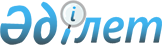 Об установлении квоты рабочих мест для инвалидов по Жанибекскому району
					
			Утративший силу
			
			
		
					Постановление акимата Жанибекского района Западно-Казахстанской области от 24 февраля 2017 года № 33. Зарегистрировано Департаментом юстиции Западно-Казахстанской области 10 марта 2017 года № 4708. Утратило силу постановлением акимата Жанибекского района Западно-Казахстанской области от 26 июля 2019 года № 172
      Сноска. Утратило силу постановлением акимата Жанибекского района Западно-Казахстанской области от 26.07.2019 № 172 (вводится в действие по истечении десяти календарных дней после дня его первого официального опубликования).
      В соответствии с Законами Республики Казахстан от 23 января 2011 года "О местном государственном управлении и самоуправлении в Республике Казахстан", от 13 апреля 2005 года "О социальной защите инвалидов в Республике Казахстан", от 6 апреля 2016 года "О занятости населения" и Приказом Министра здравоохранения и социального развития Республики Казахстан от 13 июня 2016 года №498 "Об утверждении Правил квотирования рабочих мест для инвалидов" (зарегистрирован в Министерстве юстиции Республики Казахстан 28 июля 2016 года №14010), акимат района ПОСТАНОВЛЯЕТ:
      1. Установить квоту рабочих мест для трудоустройства инвалидов в размере от двух до четырех процентов от численности рабочих мест без учета рабочих мест на тяжелых работах, работах с вредными, опасными условиями труда со списочной численностью работников по Жанибекскому району:
      1) от пятидесяти до ста человек – в размере двух процентов списочной численности работников;
      2) от ста одного до двухсот пятидесяти человек – в размере трех процентов списочной численности работников;
      3) свыше двухсот пятидесяти одного человек – в размере четырех процентов списочной численности работников.
      2. Признать утратившим силу постановление акимата Жанибекского района от 22 апреля 2016 года № 71 "Об установлении квоты рабочих мест для инвалидов" (зарегистрированное в Реестре государственной регистрации нормативных правовых актов №4425, опубликованное 3 июня 2016 года в газете "Шұғыла").
      3. Руководителю аппарата акима Жанибекского района (Абдолов Ж.) обеспечить государственную регистрацию данного постановления в органах юстиции, его официальное опубликование в Эталонном контрольном банке нормативных правовых актов Республики Казахстан.
      4. Контроль за исполнением настоящего постановления возложить на заместителя акима района Менешова Б.Н.
      5. Настоящее постановление вводится в действие со дня первого официального опубликования.
					© 2012. РГП на ПХВ «Институт законодательства и правовой информации Республики Казахстан» Министерства юстиции Республики Казахстан
				
      Исполняющий обязанности акима района

Куаналиев Б.
